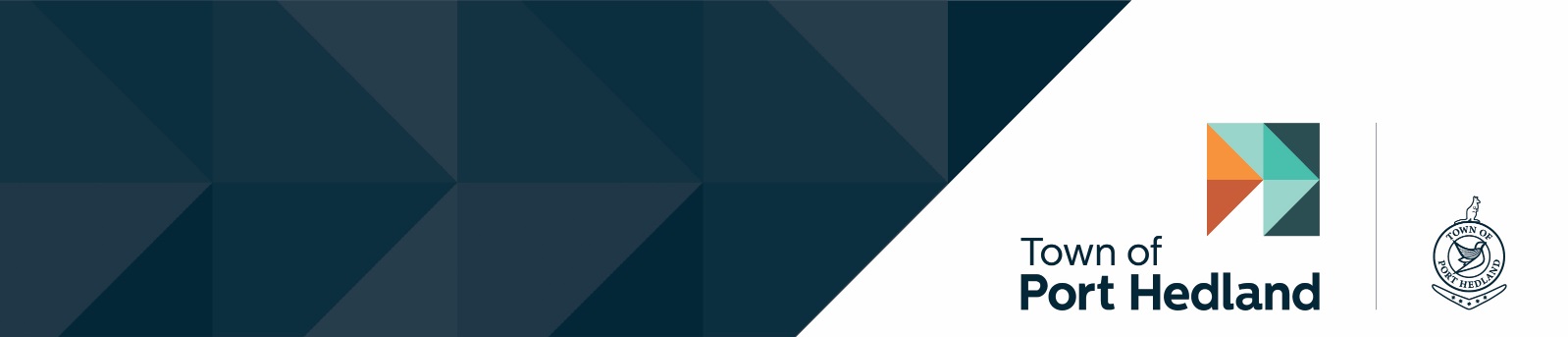 Return completed form to bookings@porthedland.wa.gov.auPLEASE NOTEPort Have will not accept bookings with less than 30 days noticeAll invoices will be generated by Port Haven and sent to the advised email address.Check in time is after 2pm and Check out time is by 10amPlease drop key at reception on departure. If key is not returned Port Haven daily charges will continue until key is returned. More than 24 hours cancellation/amendment must be given to avoid charges.Bookings made through Town of Port Hedland are unable to utilise the Port Haven Tavern.BOOKING INFORMATIONBOOKING INFORMATIONBOOKING INFORMATIONBOOKING INFORMATIONBOOKING INFORMATIONBOOKING INFORMATIONBooking OrganiserBooking OrganiserBooking OrganisationBooking OrganisationGuest NameGuest NameGuest DOBGuest DOBGuest Mobile NumberGuest Mobile NumberArrival DateArrival DateDeparture DateDeparture DateSupervisor NameSupervisor NameSupervisor Mobile NumberSupervisor Mobile NumberEmail Address for InvoiceEmail Address for InvoiceSelect Room RateSelect Room RateSelect Room RateSelect Room RateSelect Room RateSelect Room RateRate 8: Free use (excl. meals)TOPH and Non-For-Profit OnlyRate 8: Free use (excl. meals)TOPH and Non-For-Profit OnlyRate 8: Free use (excl. meals)TOPH and Non-For-Profit OnlyRate 9: $80.84 per night (excl. meals) Emergency Services OnlyRate 7: $140.08 per night excl. mealsRate 7: $140.08 per night excl. mealsRate 7: $140.08 per night excl. mealsRate 11: $174.26 per night (incl. meals)Payment OptionPayment OptionPayment OptionPayment OptionPayment OptionPayment OptionCredit Card – Complete BelowCredit Card – Complete BelowCredit Card – Complete BelowPurchase Order - must have an approved account with ESS. Credit Card TypeCredit Card TypeCredit Card TypeCard NumberCard NumberCard NumberExpiry DateExpiry DateExpiry DateCard Holder NameCard Holder NameCard Holder NameCardholders SignatureCardholders SignatureCardholders SignatureCardholders Phone NumberCardholders Phone NumberCardholders Phone NumberApproved AmountApproved AmountApproved Amount